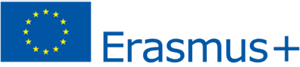 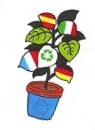                   KA 219 The Art of Recycling and ReuseFINAL REPORT MEETING Check the three moment evaluation of the Project.We commented on the results of the initial and ongoing evaluations of the Project, considering the initial and intermediate questionnaires. So did we with respect to the final questionnaire and evaluation. ObjectivesWe have fulfilled the specific objectives as stated in the form. The activities comply with the Strategy 2020.Input- Outcome.Personal, financial and other resources Analysis of questionnaire.When every participant finish completing it, the statistics will be displayed and published on our web and eTwinning.  Results are not bad in general.Implementation. Material on the web.We agree that the Project implementation has been successful. There is plaenty of material on the web about the Project.Participation Home country-Partner countries.As we had already worked together in another projects, we feel satisfied and plan to participate in joint projects together in the future.Opinion of students, parents and non teaching staff.The questionnaires have been done by teachers but we made informal surveys with students, parents, non teaching staff. In soime way their opinions are reflected in them.ImpactWe can say that the Project has had an impact not only on the school community, but also outside since we disseminated our activity on the radio, newspapers, among other school, with friends, on the social webs like Facebook or Twitter, on the Teachers’ Center and Educational authorities, which means that the administration knows about us. We think that what we have leant will prevail in time.CriticismAs we have experience as a team, we could organise ourselves from the beginning, there should have been more teacher’s participation in general but end of the Project we feel satisfied with activities, organization and participation. The main problem has been time availability.Coordination is difficult, I don’t think I have been the best but we managed. We didn’t have budget problems. Some activities could have been improved and some couldn’t be done because of time, two years is not enough. As a whole, everyone has enjoyed the activities, the Project has changed people’s turn of mind.In Huelva  23 June 2017           The Coordinator